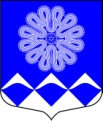 МУНИЦИПАЛЬНОЕ УЧРЕЖДЕНИЕ«СОВЕТ ДЕПУТАТОВМУНИЦИПАЛЬНОГО ОБРАЗОВАНИЯПЧЕВСКОЕ СЕЛЬСКОЕ ПОСЕЛЕНИЕ»КИРИШСКОГО МУНИЦИПАЛЬНОГО РАЙОНА ЛЕНИНГРАДСКОЙ ОБЛАСТИРЕШЕНИЕОт 08 апреля  2019  года                                                                            № 53/269В соответствии с Федеральным законом от 6 октября 2003 г. № 131-ФЗ «Об общих принципах организации местного самоуправления в Российской Федерации»,  законом Ленинградской области от 28 декабря 2018 года №147-оз «О старостах сельских населенных пунктов Ленинградской области и содействии участию населения в осуществлении местного самоуправления в иных формах на частях территорий муниципальных образований Ленинградской области», Положением о некоторых вопросах организации деятельности старост сельских населенных пунктов муниципального образования Пчевское сельское поселение Киришского муниципального района Ленинградской области, утвержденного решением совета депутатов от 22.03.2019 № 52/265,  в целях оказания содействия органам местного самоуправления Пчевского сельского поселения в решении вопросов местного значения, а также для представления интересов населения, совет депутатов муниципального образования Пчевское сельское поселение Киришского муниципального района Ленинградской областиРЕШИЛ:	1. Назначить старостами населенных пунктов муниципального образования Пчевское сельское поселение Киришского муниципального района:1.1. д. Витка – Ляшенко Галину Александровну (протокол схода граждан  № 5 от 05.04.2019).1.2.  д. Дубняги – Егорову Веру Петровну (протокол схода граждан  № 1 от 05.04.2019).1.3. д. Дуняково – Куликову Елену Васильевну (протокол схода граждан  № 3 от 05.04.2019).1.4. д. Иконово – Колтунову Ольгу Михайловну (протокол схода граждан  № 4 от 05.04.2019).1.5. д.  Новинка – Журавлеву Тамару Михайловну (протокол схода граждан  № 2 от 05.04.2019).	2. Разместить настоящее решение на официальном сайте муниципального образования Пчевское сельское поселение в сети Интернет и опубликовать в газете «Пчевский вестник». 3.  Настоящее решение вступает в силу после официального опубликования.Глава муниципального образованияПчевское сельское поселение                                                       Е.М. ПлатоновО назначении старост населенных пунктов муниципального образования Пчевское сельское поселение Киришского муниципального района